ДЕПУТАТ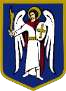 КИЇВСЬКОЇ МІСЬКОЇ РАДИ IX СКЛИКАННЯ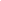 «	»	2021 р.	№ 	Начальнику Головного управління ДСНС України у місті Києві генерал-майору служби цивільного захистуАндрію ВАТОЛІНУНачальнику Головного управління поліції Національної поліції у місті КиєвіІвану ВИГІВСЬКОМУДЕПУТАТСЬКЕ ЗВЕРНЕННЯВідповідно до положень Конституції України, статей 2, 12, 13 Закону України «Про статус депутатів місцевих рад», Регламенту Київської міської ради, затвердженого рішенням Київської міської ради від 04.11.2021 року 
№ 3135/3176, звертаюсь з наступним. На превеликий жаль, у нашому місті на протязі багатьох років спостерігається жахлива закономірність: святкові дні супроводжують пожари. Горять об’єкти культурної спадщини, історична забудова, зони відпочинку, ринки і т.ін…. Всі розуміють, що ці пожари не є випадковими. Проте, смішні штрафні санкції, бездіяльність влади, що трактується як мовчазна згода, подальші погодження чиновниками нових забудов на місці згарищ породили схему вирішення проблемних питань забудовниками.Так, за минулі святкові дні горіли: ринок «Полісся» на площі Шевченка, розважальний комплекс ЮБК на Трухановому острові, готель Вишеград, склади на вул. Алмаатинській та яхт-клуб у Гідропарку... Попереду маємо ще три святкові дні, страшно уявити, що зазначений перелік може поповнитись.  Мене, як депутата Київської міської ради IX скликання не залишає у спокої безкарне свавілля забудовників, що відбувається в столиці. Пропоную покласти цьому край.Наразі, 4 січня сталась пожежа на території яхт-клубу Гідропарку у Дніпровському районі столиці. Згоріла двоповерхова будівля на території яхт-клубу, який не перебуває на обліку, як пам’ятка або об’єкт культурної спадщини, проте розташовується у зоні охоронюваного ландшафту (відповідно до Генерального плану міста Києва та проєкту планування його приміської зони на період до 2020 року, затвердженого рішенням Київради від 28.03.2002 № 370/1804, розпорядження Київської міської державної адміністрації від 17.05.2002 р. № 979 «Про внесення змін та доповнень до рішення виконкому Київської міської Ради народних депутатів від 16.07.1979 № 920 «Про уточнення меж історико-культурних заповідників і зон охорони пам’яток історії та культури в м. Києві» (в редакції розпорядження виконавчого органу Київської міської ради (Київської міської державної адміністрації) від 25.12.2007 № 1714), в межах пам’ятки ландшафту і історії місцевого значення «Історичний ландшафт Київських гір і долини р. Дніпра» (наказ Міністерства культури і туризму України від 03.02.2010 № 58/0/16-10, в редакції наказу Міністерства культури України від 16.06.2011 № 453/0/16-11, охоронний № 560-Кв). На підставі викладеного, з метою захисту інтересів територіальної громади м. Києва, керуючись ст.ст. 2, 10, п. 1, 3 ч. 2 ст. 11 Закону України «Про статус депутатів місцевих рад», –ПРОШУ:Головне управління ДСНС України у місті Києві: надати копії документів за фактом пожежі на території яхт-клубу у Гідропарку (акт про пожежу, картку обліку пожежі, картку підрахунку побічного збитку, звіт про причину виникнення пожежі);повідомити чи передавалась інформація про зазначену пожежу будівлі до Дніпровського управління поліції ГУ НП у місті Києві. 	Головне управління поліції НП у місті Києві:надати інформацію щодо внесення до єдиного реєстру досудових розслідувань вказаного правопорушення та за якою статтею Кримінального Кодексу України;провести повне та об’єктивне розслідування даного злочину зі встановленням винних осіб та притягнення їх до відповідальності.Відповідь прошу надати у встановлені законодавством України строки за допомогою системи електронного документообігу «Аскод», у разі відсутності зазначеної системи – на електронну адресу gromadskapt@gmail.com або на поштову адресу 04210, м. Київ, вул. Оболонська Набережна, 19, корпус 5.Депутат	Владислав ТРУБІЦИН+38 (063) 102 08 24